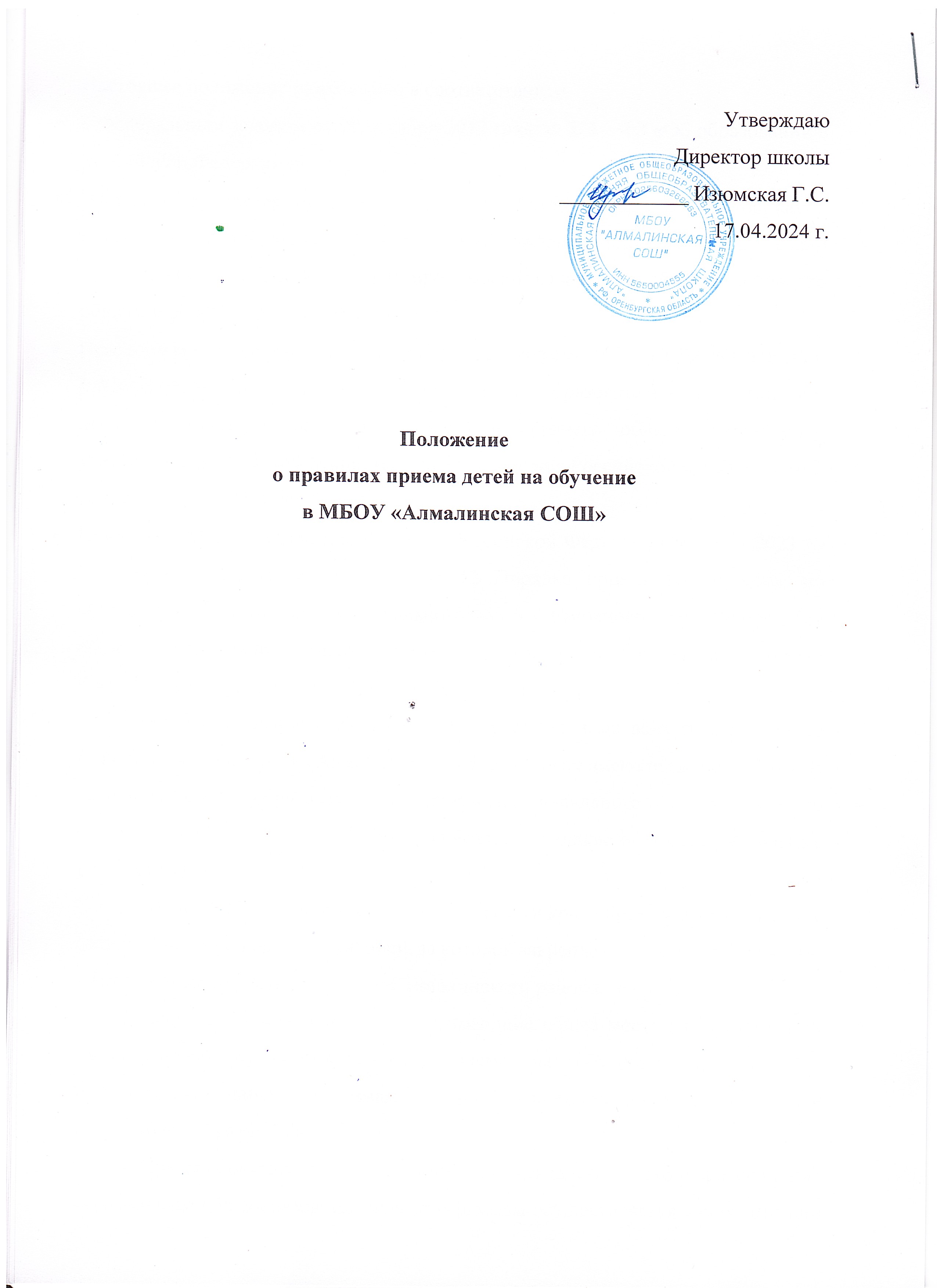 УтверждаюДиректор школы ____________ Изюмская Г.С.17.04.2024 г.                                                                                                                                                                                                         Положение о правилах приема детей на обучение в МБОУ «Алмалинская СОШ»Настоящее положение разработано в соответствии:с Федеральным законом от 29 декабря 2012 года № 273 - ФЗ «Об образовании в Российской Федерации» Приказом Министерства просвещения Российской Федерации (Минобрнауки России) от 2 сентября 2020 г. № 458  "Об утверждении Порядка приема граждан на обучение по образовательным программам начального общего, основного общего и среднего общего образования"Приказом министерства просвещения РФ от 30 августа 2022 г. № 784 «О внесении изменений в Порядок приема на обучение по образовательным программам начального общего, основного общего и среднего общего образования, утвержденный приказом Министерства просвещения Российской Федерации от 2 сентября 2020 г. № 458» Приказом  Министерства просвещения Российской Федерации от 23.01.2023 № 47 «О внесении изменений в пункт 12 Порядка приема на обучение по образовательным программам начального общего, основного общего и среднего общего образования, утвержденного приказом Министерства просвещения Российской Федерации от 2 сентября 2020 г. № 458"Данное Положение регламентирует порядок приема всех граждан (далее граждане, дети) в МБОУ «Алмалинская СОШ», которые имеют право на  обучение по основным общеобразовательным программам начального общего, основного общего и среднего общего образования (далее- основные общеобразовательные программы). 2.	В МБОУ« Алмалинская СОШ», (далее школа) принимаются граждане (дети), проживающие на территории, за которой закреплена школа в соответствии с Постановлением Администрации Тюльганского района.Проживающие в одной семье и имеющие общее место жительства дети имеют право преимущественного приема на обучение по основным общеобразовательным программам начального общего образования, если в школе обучаются их братья и (или) сестры.Прием иностранных граждан и лиц без гражданства в школу для обучения по основным общеобразовательным программам осуществляется в соответствии с настоящим Положением и международными договорами Российской Федерации.Ребенок, в том числе усыновленный (удочеренный) или находящийся под опекой или попечительством в семье, включая приемную семью либо в случаях, предусмотренных законами субъектов Российской Федерации, патронатную семью, имеет право преимущественного приема на обучение по основным общеобразовательным программам в государственную или муниципальную образовательную организацию, в которой обучаются его брат и (или) сестра (полнородные и неполнородные, усыновленные (удочеренные), дети, опекунами (попечителями) которых являются родители (законные представители) этого ребенка, или дети, родителями (законными представителями) которых являются опекуны (попечители) этого ребенкаПравила приема граждан в учреждение определяются школой в соответствии с законодательством Российской Федерации.Лицам, закрепленным за общеобразовательным учреждением, может быть отказано в приеме только по причине отсутствия свободных мест в школе.В случае отказа в предоставлении места в учреждении родители (законные представители) для решения вопроса об устройстве ребенка в другое учреждение обращаются в отдел образования Тюльганского района.Прием на обучение проводится на принципах равных условий приема для всех поступающих и осуществляется без вступительных испытаний «процедур отбора».С целью ознакомления поступающего и (или) его родителей (законных представителей) с уставом учреждения, лицензией на осуществление образовательной деятельности, со свидетельством о государственной аккредитации учреждения, Постановлением администрации Тюльганского района о закрепленной территории издаваемым в  текущем году, соблюдением санитарных норм и правил, другими документами, регламентирующими организацию образовательного процесса, с правами и обязанностями обучающихся, учреждение размещает копии указанных документов на информационном стенде и в сети Интернет на официальном сайте учреждения не позднее 15 марта текущего года.С целью проведения организованного приема в первый класс закрепленных лиц школы не позднее 10 дней с момента издания распорядительного акта размещает на информационном стенде, на официальном сайте учреждения, в средствах массовой информации (в том числе электронных) информацию о количестве мест в первых классах; не позднее 5 июля  - информацию о наличии свободных мест для приема детей, не зарегистрированных на закрепленной территории.Прием граждан в школу осуществляется по личному заявлению родителей (законных представителей) ребенка при предъявлении оригинала документа, удостоверяющего личность родителя (законного представителя), либо оригинала документа, удостоверяющего личность иностранного гражданина в Российской Федерации.Заявление о приеме на обучение и документы для приема на обучение подаются одним из следующих способов:в электронной форме посредством ЕПГУ;с использованием функционала (сервисов) региональных государственных информационных систем субъектов Российской Федерации, созданных органами государственной власти субъектов Российской Федерации (при наличии), интегрированных с ЕПГУ;через операторов почтовой связи общего пользования заказным письмом с уведомлением о вручении;лично в общеобразовательную организацию.Общеобразовательная организация осуществляет проверку достоверности сведений, указанных в заявлении о приеме на обучение, и соответствия действительности поданных электронных образов документов. При проведении указанной проверки общеобразовательная организация вправе обращаться к соответствующим государственным информационным системам, в государственные (муниципальные) органы и организации.Информация о результатах рассмотрения заявления о приеме на обучение направляется на указанный в заявлении о приеме на обучение адрес (почтовый и (или) электронный) и в личный кабинет ЕПГУ (при условии завершения прохождения процедуры регистрации в единой системе идентификации и аутентификации при предоставлении согласия родителем(ями) (законным(ыми) представителем(ями) ребенка или поступающим)В заявлении родителями (законными представителями) ребенка указываются следующие сведения:а)	фамилия, имя, отчество ребенка (последнее - при наличии);б)	дата и место рождения;в)	фамилия, имя, отчество (последнее - при наличии) родителей (законных представителей) ребенка.Родители (законные представители) закрепленных лиц, зарегистрированных по месту жительства или по месту пребывания, дополнительно предъявляют оригинал свидетельства о рождении ребенка либо заверенную в установленном порядке копию документа, подтверждающего родство заявителя (или законность представления прав обучающегося).Родители (законные представители) детей, являющихся гражданами Российской Федерации, не зарегистрированных на закрепленной территории, дополнительно предъявляют оригинал свидетельства о рождении ребенка либо заверенную в установленном порядке копию документа, подтверждающего родство заявителя (или законность представления прав обучающегося).Родители (законные представители) ребенка, являющегося иностранным гражданином или лицом без гражданства и не зарегистрированного на закрепленной территории, дополнительно предъявляют заверенные в установленном порядке копии документа, подтверждающего родство заявителя (или законность представления прав обучающегося), и документа подтверждающего право заявителя на пребывание в Российской Федерации.Иностранные граждане и лица без гражданства все документы  представляют на русском языке или вместе с заверенным в установленном  порядке переводом на русский язык.Копии предъявляемых при приеме документов хранятся в школе во время обучения ребенка.14.Родители (законные представители) детей имеют право по своему усмотрению представлять другие документы, в том числе медицинское заключение о состоянии здоровья ребенка15.	При приеме в первый класс в "течение учебного года или во второй и последующий классы родители   (законные представители) обучающегося дополнительно представляют личное дело обучающегося выданное учреждением, в котором он обучался ранее.При приеме в учреждение на ступень среднего (полного) общего образования родители (законные представители) обучающегося дополнительно представляют выданный ему документ государственного образца об основном общем образовании.16.Требование предоставления других документов в качестве основания приема детей в учреждение не допускается.17. Прием заявлений в первый класс школы для закрепленных лиц начинается не позднее 1 апреля  и завершается не позднее 30 июня текущего года. Основанием возникновения образовательных отношений является распорядительный акт, поэтому зачисление в учреждение оформляется приказом директора школы в течение 3 рабочих дней после приема
документов. Для детей, не зарегистрированных на закрепленной территории, прием заявлений в первый класс начинается с  6  июля текущего года до момента заполнения свободных мест, но не позднее 5 сентября текущего года. Учреждение,   закончившее   прием   в   первый   класс   всех   детей, зарегистрированных на закрепленной территории, вправе осуществлять прием детей, не зарегистрированных на закрепленной территории,  не ранее 6 июля.18. При приеме на обучение школа  обязана ознакомить поступающего и (или) его родителей (законных представителей) со своим уставом, с лицензией на осуществление образовательной деятельности, со свидетельством государственной аккредитации, с общеобразовательными программами и другими документами, регламентирующими организацию и осуществление образовательной деятельности, права и обязанности обучающихся.19. Факт ознакомления родителей (законных представителей) ребенка с лицензией на осуществление образовательной деятельности, свидетельством государственной        аккредитации       учреждения, уставом учреждения фиксируется в заявлении о приеме и заверяется личной подписью родителей (законных представителей) ребенка.Подписью родителей (законных представителей) обучающегося фиксируется также согласие на обработку их персональных данных и персональных данных ребенка в порядке, установленном законодательством Российской Федерации.20 . Документы, представленные родителями (законными представителями) детей, регистрируются в журнале приема заявлений. После регистрации заявления родителям (законным представителям) детей выдается расписка в получении документов, содержащая информацию о регистрационном номере заявления о приеме ребенка в учреждение, перечне представленных документов. Расписка заверяется подписью должностного лица школы, ответственного за прием документов, и печатью учреждения. 21. На каждого ребенка, зачисленного в учреждение, заводится личное дело, в котором хранятся все     сданные при приеме и иные документы22. Дети с ограниченными возможностями здоровья принимаются на обучение по адаптированной основной    общеобразовательной программе только с согласия родителей (законных представителей) и на основании рекомендаций психолого-медико-педагогической комиссии .   '23 .Получение    начального    общего  образования начинается    по достижении детьми возраста шести лет и шести месяцев при отсутствии противопоказаний по состоянию здоровья, но не позже достижения ими возраста восьми лет.24. По заявлению родителей (законных представителей) детей учредитель образовательной организации вправе разрешить прием детей в школе по образовательным программам начального общего образования в более раннем или более позднем возрасте.